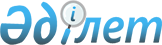 О подготовке и проведении III Всемирного курултая казаховПостановление Правительства Республики Казахстан от 1 августа 2005 года N 797

      Правительство Республики Казахстан  ПОСТАНОВЛЯЕТ: 

      1. Провести III Всемирный курултай казахов (далее - Курултай) с 28 по 30 сентября 2005 года в городе Астане. 

      2. Образовать Республиканскую комиссию по подготовке и проведению Курултая в составе согласно приложению. 

      3. Утвердить прилагаемый План мероприятий по подготовке и проведению Курултая. 

      4. Министерству иностранных дел Республики Казахстан оформить в установленном порядке необходимые въездные-выездные документы делегатам Курултая без взимания консульских сборов. 

      5. Министерству здравоохранения Республики Казахстан оказать содействие в обеспечении участников Курултая медицинским обслуживанием. 

      6. Министерству внутренних дел Республики Казахстан обеспечить охрану общественного порядка, безопасность участников Курултая в местах их проживания и во время проведения данного мероприятия. 

      7. Настоящее постановление вводится в действие со дня подписания.        Премьер-Министр 

      Республики Казахстан Приложение               

к постановлению Правительства      

Республики Казахстан          

от 1 августа 2005 года N№797       

  Состав республиканской 

комиссии по подготовке и проведению 

III Всемирного курултая казахов 

   Есимов Ахметжан Смагулович     - Заместитель Премьер-Министра 

                                 Республики Казахстан, 

                                 председатель Косубаев Есетжан Муратович     - Министр культуры, информации и 

                                 спорта Республики Казахстан, 

                                 заместитель председателя Мамашев Талгат Асылович        - первый заместитель председателя 

                                 Всемирной ассоциации казахов, 

                                 заместитель председателя 

                                 (по согласованию) Шукеев Умурзак Естаевич        - аким города Астаны, 

                                 заместитель председателя Калетаев Дархан Аманович       - заведующий Социально-политическим 

                                 отделом Администрации Президента 

                                 Республики Казахстан, заместитель 

                                 председателя (по согласованию) Омаров Бауыржан Жумаханович    - председатель Комитета по языкам 

                                 Министерства культуры, информации 

                                 и спорта Республики Казахстан, 

                                 секретарь Абдильдин Жабайхан Мубаракович - депутат Сената Парламента 

                                 Республики Казахстан 

                                 (по согласованию) Кекилбаев Абиш                 - депутат Сената Парламента 

                                 Республики Казахстан 

                                 (по согласованию) Калижанулы Уалихан             - депутат Мажилиса Парламента 

                                 Республики Казахстан 

                                 (по согласованию) Айтимова Бырганым Сариевна     - Министр образования и науки 

                                 Республики Казахстан Турисбеков Заутбек Каусбекович - Министр внутренних дел 

                                 Республики Казахстан Алиев Жуматай Алиевич          - заместитель председателя 

                                 Ассамблеи народов Казахстана 

                                 (по согласованию) Искаков Нурлан Абдильдаевич    - заведующий Отделом 

                                 государственного контроля и 

                                 организационной работы 

                                 Администрации Президента 

                                 Республики Казахстан 

                                 (по согласованию) Аканов Айкан Аханович          - вице-министр здравоохранения 

                                 Республики Казахстан Абылгазин Талгат Байтемирович  - вице-министр транспорта и 

                                 коммуникаций Республики Казахстан Аманшаев Ермек Амирханович     - вице-министр культуры, информации 

                                 и спорта Республики Казахстан Жошыбаев Рапиль Сеитханович    - заместитель Министра иностранных 

                                 дел Республики Казахстан Исаев Батырхан Арысбекович     - вице-министр экономики и 

                                 бюджетного планирования 

                                 Республики Казахстан Сапарбаев Бердибек Машбекович  - вице-министр финансов 

                                 Казахстан Республики - председатель  

                                 Комитета таможенного контроля  

                                 Министерства финансов  

                                 Республики Казахстан Абдиев Жазбек Ниетович         - председатель Комитета миграции 

                                 Министерства труда и социальной 

                                 защиты населения 

                                 Республики Казахстан Турлыханов Даулет Болатович    - председатель Комитета по делам 

                                 спорта Министерства культуры, 

                                 информации и спорта 

                                 Республики Казахстан Бокаш Галым                    - заместитель акима города Алматы Бекмагамбетов Галым Мадешович  - заместитель акима 

                                 Акмолинской области Мусаев Умирбай Купбаевич       - заместитель председателя Комитета 

                                 регистрационной службы 

                                 Министерства юстиции 

                                 Республики Казахстан Уажанов Турсын Ушбаевич        - заместитель директора Пограничной 

                                 службы Комитета национальной 

                                 безопасности Республики Казахстан 

                                 (по согласованию) Атамкулов Ерлан Думшебаевич    - президент акционерного общества 

                                 "Национальная компания 

                                 "Қазақстан темiр жолы" 

                                 (по согласованию) Абдрахманов Сауытбек           - президент открытого акционерного 

                                 общества "Республиканская газета 

                                 "Егемен Қазақстан" 

                                 (по согласованию) 

   Утвержден                   

постановлением Правительства         

Республики Казахстан             

от 1 августа 2005 года N№797          

  План мероприятий по подготовке и проведению 

III Всемирного курултая казахов         Расшифровка аббревиатур: 

      МКИС - Министерство культуры, информации и спорта 

      МВД - Министерство внутренних дел 

      МТК - Министерство транспорта и коммуникаций 

      МИД - Министерство иностранных дел 

      МФ - Министерство финансов 

      ВАК - всемирная ассоциация казахов 

      МИТ - Министерство индустрии и торговли 

      МОН - Министерство образования и науки 

      МТСЗН - Министерство труда и социальной защиты населения 

      АО "НК "Казакстан тeмip жолы" - акционерное общество "Национальная компания "Казакстан тeмip жолы" 

      АО "Перевозка пассажиров" - акционерное общество "Перевозка пассажиров" 
					© 2012. РГП на ПХВ «Институт законодательства и правовой информации Республики Казахстан» Министерства юстиции Республики Казахстан
				№N п/п Наименование мероприятия Форма завер- 

шения Ответст- 

венные за испол- 

нение Срок  

испол- 

нения Предпо- 

лагаемые расходы, тыс.тг. Источ- 

ник финан- 

сиро- 

вания 1 2 3 4 5 6 7 
1 Создать штабы по проведению Курултая в городах Астане, Алматы и Акмолинской области Решение МКИС, акимы 

городов Астаны, 

Алматы, Акмолин- 

ской области, ВАК (по согла- 

сованию) До 20 августа 2005 года 1300 Местные бюджеты городов Астаны,  1 Создать штабы по проведению Курултая в городах Астане, Алматы и Акмолинской области Решение МКИС, акимы 

городов Астаны, 

Алматы, Акмолин- 

ской области, ВАК (по согла- 

сованию) До 20 августа 2005 года 150 Алматы, 1 Создать штабы по проведению Курултая в городах Астане, Алматы и Акмолинской области Решение МКИС, акимы 

городов Астаны, 

Алматы, Акмолин- 

ской области, ВАК (по согла- 

сованию) До 20 августа 2005 года 150 Акмо- 

линской области 2 Сформировать состав делегатов, отправить приглашения, обеспечить открытие виз Приказ МКИС, МВД, МИД, МФ, ВАК (по согла- 

сованию) До 10 августа 2005 года Не требует 

финанси- 

рования    - 3 Подготовить и внести на утверждение председателя 

республи- 

канской комиссии программу проведения курултая Решение МКИС, ВАК (по согла- 

сованию) До 20 августа 

2005 года Не требует 

финанси- 

рования - 4 Обеспечить транспортное обслуживание 

(автобусами,легковыми   автомобиля- 

ми) делегатов Курултая Решение Акимы городов 

Астаны и Алматы 26 

сентября - 1   октября 

2005 года 100 Местные бюджеты городов Астаны,  4 Обеспечить транспортное обслуживание 

(автобусами,легковыми   автомобиля- 

ми) делегатов Курултая Решение Акимы городов 

Астаны и Алматы 26 

сентября - 1   октября 

2005 года 100 Алматы, 4 Обеспечить транспортное обслуживание 

(автобусами,легковыми   автомобиля- 

ми) делегатов Курултая Решение Акимы городов 

Астаны и Алматы 26 

сентября - 1   октября 

2005 года 2568 спон- 

сорская помощь 5 Организовать 

встречу, регистрацию, размещение   в гости- 

ницах, питание, проводы делегатов Курултая, 

а также аккредито- 

ванных пред- 

ставителей средств массовой   информации   и участни- 

ков     культурной программы Приказ, 

решение МКИС, акимы   городов Астаны, Алматы, Акмо- 

линской области, ВАК (по согла- 

сованию) 26 

сентября - 1 октября 

2005 года 65272 Респуб- 

ликан- 

ский бюджет, местные бюджеты 5 Организовать 

встречу, регистрацию, размещение   в гости- 

ницах, питание, проводы делегатов Курултая, 

а также аккредито- 

ванных пред- 

ставителей средств массовой   информации   и участни- 

ков     культурной программы Приказ, 

решение МКИС, акимы   городов Астаны, Алматы, Акмо- 

линской области, ВАК (по согла- 

сованию) 26 

сентября - 1 октября 

2005 года 3300 городов 

Астаны, 5 Организовать 

встречу, регистрацию, размещение   в гости- 

ницах, питание, проводы делегатов Курултая, 

а также аккредито- 

ванных пред- 

ставителей средств массовой   информации   и участни- 

ков     культурной программы Приказ, 

решение МКИС, акимы   городов Астаны, Алматы, Акмо- 

линской области, ВАК (по согла- 

сованию) 26 

сентября - 1 октября 

2005 года 2850 Алматы, 5 Организовать 

встречу, регистрацию, размещение   в гости- 

ницах, питание, проводы делегатов Курултая, 

а также аккредито- 

ванных пред- 

ставителей средств массовой   информации   и участни- 

ков     культурной программы Приказ, 

решение МКИС, акимы   городов Астаны, Алматы, Акмо- 

линской области, ВАК (по согла- 

сованию) 26 

сентября - 1 октября 

2005 года 325 Акмолин- 

ской 

области 6 Организовать 

специальный поезд по маршруту Алматы - Астана - Алматы для проезда делегатов Курултая Приказ МКИС, МТК АО "НК Қазақ- 

стан темір жолы» (по согла- 

сованию), АО "Пере- 

возка пассажи- 

ров"»(по согласо- 

ванию) 26 

сентября - 1 октября 

2005 года 4200 Республи- 

канский бюджет 7 Обеспечить создание и организацию работы 

комплекса "Этно-Ауыл"» Решение Аким города Астаны, 

МКИС, ВАК 

(по   согла- 

сованию) До 25 сентября 2005 года 3932 Средства спон- 

соров 8 Организовать 

экскурсии для 

делегатов Курултая по маршруту Астана - Бурабай - Астана    специальным 

транспортом Решение МКИС, аким Акмолин- 

ской области 29-30 сентября 2005 года 925 Местный бюджет Акмолин- 

ской области 9 Разработать:план-сцена- 

рий торжес- 

твенного открытия; программы проведения пленарного заседания Приказ МКИС, аким 

города Астаны, ВАК (по согла- 

сованию) До 15 сентября 2005 года 3553 Респуб- 

ликан- 

ский бюджет 10 Подготовить план- 

сценарий проведения встреч  делегатами Курултая в отраслевых министерст- 

вах в формате "диалоговых площадок"» Решение МОН, МТСЗН, МКИС, МИТ До 15 сентября 2005 года Не требует 

финанси- 

рования    - 11 Подготовить и провести концерт     мастеров искусств 

Казахстана Приказ МКИС, аким города Астаны 29  

сентября 

2005 года 5300 Республи- 

канский бюджет 12 Обеспечить проведение работ по прокладке аллеи соотечест- 

венников 

"Атамекен" Решение Аким города Астаны, МКИС 28  

сентября 2005 года 3700 Местный бюджет города Астаны 13 Разработать план- 

сценарий проведения мушайры поэтов- 

казахов из ближнего и дальнего зарубежья Приказ МКИС, аким города Астаны, ВАК (по согла- 

сованию) До 20 сентября 2005 года 1884 Республи- 

канский бюджет 14 Подготовить и провести выставку работ мастеров прикладного искусства казахов мира Приказ МКИС, аким города Астаны, ВАК (по согласо- 

ванию) 28-30 сентября 2005 года 1000 Республи- 

канский 

бюджет 15 Разработать план проведения фестиваля искусств и спорта казахской молодежи, проживающей за рубежом Приказ МКИС, аким города Астаны, ВАК (по согла- 

сованию) До 15 сентября 2005 года 2742 Республи- 

канский бюджет 16 Организовать 

съемку документаль- 

ного фильма "III Құрылтай"» Приказ МКИС 26 сентября - 1 октября 

2005 года 2500 Республи- 

канский бюджет 17 Обеспечить выпуск специального номера журнала "Алтын 

бесiк"» Приказ МКИС, ВАК (по согла- 

сованию) 14  

сентября 2005 года 1500 Республи- 

канский бюджет 18 Разработать и реализо- 

вать медиа- 

план по освещению хода под- 

готовки и проведения, результатов и значения Курултая Приказ МКИС сентябрь 2005 года Будет осуществ- 

ляться в пределах средств, преду- 

смотрен- 

ных по бюджетной программе 019 "Про- 

ведение 

государ- 

ственной информа- 

ционной 

политики" Республи- 

канский бюджет 19 Организовать 

работу 

пресс-центра Курултая, 

аккредитацию 

представи- 

телей 

средств массовой информации Приказ МКИС 26-30 сентября 

2005 года 1025 Республи- 

канский 

бюджет 20 Изготовить 

рекламный 

видеоролик Приказ МКИС До 10 

сентября 

2005 года 2000 Республи- 

канский 

бюджет 21 Изготовить подарочные 

видеокассеты о достижениях 

Казахстана Приказ МКИС До 15 сентября 

2005 года   950 Республи- 

канский 

бюджет 22 Организовать 

прием от 

имени 

Президента 

Республики 

Казахстан Приказ, 

решение  МКИС, аким города Астаны, Управле- 

ние делами  Президен- 

та Респуб- 

лики Казахстан (по со- 

гласова- 

нию)   29 сентября 2005 года   1000 Республи- 

канский 

бюджет, 

местные бюджеты 22 Организовать 

прием от 

имени 

Президента 

Республики 

Казахстан Приказ, 

решение  МКИС, аким города Астаны, Управле- 

ние делами  Президен- 

та Респуб- 

лики Казахстан (по со- 

гласова- 

нию)   29 сентября 2005 года   850  

 города Астаны, 22 Организовать 

прием от 

имени 

Президента 

Республики 

Казахстан Приказ, 

решение  МКИС, аким города Астаны, Управле- 

ние делами  Президен- 

та Респуб- 

лики Казахстан (по со- 

гласова- 

нию)   29 сентября 2005 года   400 Акмолин- 

ской 

области, 22 Организовать 

прием от 

имени 

Президента 

Республики 

Казахстан Приказ, 

решение  МКИС, аким города Астаны, Управле- 

ние делами  Президен- 

та Респуб- 

лики Казахстан (по со- 

гласова- 

нию)   29 сентября 2005 года   1500 спонсорс- 

кая 

помощь 23 Обеспечить оформление 

городов Алматы,   Астаны и 

Акмолинской области 

соответст- 

вующей  визуальной 

рекламой Решение Акимы городов 

Астаны, Алматы и 

Акмолин- 

ской 

области 26  

сентября - 1 октября 

2005 года 900 Местные бюджеты 

городов Астаны, 23 Обеспечить оформление 

городов Алматы,   Астаны и 

Акмолинской области 

соответст- 

вующей  визуальной 

рекламой Решение Акимы городов 

Астаны, Алматы и 

Акмолин- 

ской 

области 26  

сентября - 1 октября 

2005 года 750 Алматы, 23 Обеспечить оформление 

городов Алматы,   Астаны и 

Акмолинской области 

соответст- 

вующей  визуальной 

рекламой Решение Акимы городов 

Астаны, Алматы и 

Акмолин- 

ской 

области 26  

сентября - 1 октября 

2005 года 200 

 Акмолин- 

ской 

области 24 Подготовить печатную 

продукцию (пригласи- 

тельные 

билеты, буклеты, раздаточные 

материалы), 

обеспечить 

выпуск сборника документов 

Курултая    Приказ МКИС, ВАК (по согла- 

сованию) октябрь 

2005 года 2000 Республи- 

канский 

бюджет 25 Подготовить 

проект 

итогового 

документа 

III Курултая МКИС, 

Админис- 

трация 

Прези- 

дента 

(по сог- 

ласова- 

нию), 

ВАК (по 

согла- 

сованию) 

 До 20 

сентября 

2005 года Не тре- 

буется 

финанси- 

рования    - 26 Приобрести 

призы, 

сувениры Приказ МКИС 28 сентября 

2005 года 9500 Республи- 

канский 

бюджет Итого                   104426 Республиканский бюджет 

                         16000 Местный бюджет 

                          8000 Спонсорская помощь   Итого                   104426 Республиканский бюджет 

                         16000 Местный бюджет 

                          8000 Спонсорская помощь   Итого                   104426 Республиканский бюджет 

                         16000 Местный бюджет 

                          8000 Спонсорская помощь   Итого                   104426 Республиканский бюджет 

                         16000 Местный бюджет 

                          8000 Спонсорская помощь   Итого                   104426 Республиканский бюджет 

                         16000 Местный бюджет 

                          8000 Спонсорская помощь   Итого                   104426 Республиканский бюджет 

                         16000 Местный бюджет 

                          8000 Спонсорская помощь   